1. Educational stage and class:• primary school - grade VII2. Subject:• Polish language3. Topic of the course:A journey along the route of Stas and Nela through exotic places of Africa.4. Duration of classes:45min5. Uzasadnienie wyboru tematu:Temat zgodny z podstawą programową - książka "W pustyni i w puszczy" H. Sienkiewicza to lektura obowiązkowa.6. Uzasadnienie zastosowania technologii:Lekcja zostanie przeprowadzona podczas nauczania zdalnego na platformie Microsoft Teams. Przygotowane propozycje zadań - włączające technologię informacyjno-komunikacyjną - mogą być także wykorzystane podczas zajęć stacjonarnych. Stanowią interesujące narzędzie dydaktyczne.7. Cel ogólny zajęć:Przybliżenie uczniom realiów afrykańskich, służące rozszerzeniu ich wiedzy o świecie i wspomagające pracę z tekstem lektury.8. Cele szczegółowe zajęć:Uczeń zna pojęcia: pustynia, sawanna, buszUczeń potrafi znaleźć we fragmentach tekstu właściwe informacjeUczeń wskazuje na mapie Afryki miejsca wędrówki głównych bohaterów powieściUczeń stosuje zasady ortograficzne pisowni nazw geograficznychUczeń projektuje pocztówkę, wykorzystując wiadomości z lekcjiDetailed objectives of the classes:• The student knows the terms: desert, savanna, bush• The student is able to find relevant information in the text fragments• The student indicates the places where the main characters of the novel travel on a map of Africa• The student uses the spelling rules of spelling geographical names• The student designs a postcard using messages from the lesson9. Metody i formy pracy: 9. Methods and forms of work:metoda Kolbametody aktywizująceFormy:praca zdalnapraca z tekstempraca indywidualna i zbiorowawykonywanie zadań z wykorzystaniem narzędzi TIK10. Środki dydaktyczne:tekst lektury "W pustyni i w puszczy"filmy z kanału You Tubezadania przygotowane na platformie epodręcznikiaplikacja Mentimeter. complatforma Teamssmartfonstrony internetoweprogram Power Point11. Wymagania w zakresie technologii:komputer/tablet/ telefon z dostępem do Internetu12. Przebieg zajęć:Aktywność nr 1Temat: Wędrując od ujścia Nilu nad Ocean IndyjskiCzas trwania: 15 minOpis aktywności:Nauczyciel pokazuje uczniom na mapie Afryki trasę wędrówki Stasia i Nel :https://www.google.com/search?q=trasa+w%C4%99dr%C3%B3wki+Stasia+i+Nel+na+mapie+Afryki&rlz=1C1EJFA_enPL789PL789&tbm=isch&source=iu&ictx=1&fir=1To2F9TZX9VpIM%252CI9kl1AbWpXykpM%252C_&vet=1&usg=AI4_-kTKTcSNVlnpBMYegCmib1hDoT0seQ&sa=X&ved=2ahUKEwiZ9fjZ76XtAhWwlIsKHUhaAnsQ9QF6BAgCEDA&biw=1366&bih=657#imgrc=-I-LFNikPrGUjMNastępnie udostępnia filmy jako ilustrację tego, co mogli widzieć bohaterowie powieści "W pustyni i w puszczy":https://www.youtube.com/watch?v=RdFkC6Gtb5A https://www.youtube.com/watch?v=0EnMf1lLEqo https://www.youtube.com/watch?v=-lm80PTQU8I Uczniowie wykonują ćwiczenie z platformy epodręczniki, w którym ustalają czym jest pustynia, sawanna i busz https://moje.epodreczniki.pl/b-shared-owner/PZmXCOIJW?page=1Aktywność nr 2Temat: Egzotyka krajobrazów afrykańskichCzas trwania: 10minOpis aktywności:Uczniowie otrzymują polecenie, aby uporządkować miejsca wędrówki Stasia i Nel w porządku chronologicznym i wykonują ćwiczenie z platformy epodręczniki https://moje.epodreczniki.pl/b-shared-owner/PZmXCOIJW?page=1W następnej kolejności wykonują ćwiczenie, w którym w podanych fragmentach powieści szukają odpowiedzi na pytania o burzę piaskową, porę deszczową, wysokie temperatury panujące w Afryce równikowej i termitiery. To ćwiczenie znajduje się w materiałach na platformie epodręczniki https://moje.epodreczniki.pl/b-shared-owner/PZmXCOIJW?page=1Uczniowie porządkują wiadomości o zwierzętach zamieszkujących Afrykę, grając w grę "połącz w pary" ( obrazek zwierzęcia i jego nazwę). Korzystają w tym celu z aplikacji https://learningapps.org/1539516Na koniec uczniowie poprzez aplikację Mentimeter.com przesyłają odpowiedzi na pytanie: Na jakie niebezpieczeństwa były narażone dzieci podczas wędrówki przez pustynię, sawannę i busz?Aktywność nr 3Temat: To co zachwyca w AfryceCzas trwania: 15 minOpis aktywności:Uczniowie przedstawiają fragmenty z książki - wynik pracy domowej po poprzedniej lekcji - o pięknie flory i fauny afrykańskiej. Znalezione fragmenty czytają i udostępniają podczas lekcji na ekranie.                        https://wolnelektury.pl/katalog/lektura/w-pustyni-i-w-puszczy.html      2. Wszyscy uczniowie, słuchając aktywnie, robią notatkę w zeszycie, zapisując w dwóch grupach przykłady: flory afrykańskiej i fauny afrykańskiejAktywność nr 4Temat: Pozdrowienia z AfrykiCzas trwania: 5 minOpis aktywności:1. Nauczyciel udostępnia uczniom schemat kartki pocztowej i przypomina im co powinno być zapisane w treści, jak należy zaadresować kartkę pocztową i o jakich zasadach ortograficznych należy pamiętać, pisząc pocztówkę.https://www.google.com/search?q=schemat+poczt%C3%B3wki+do+skopiowania&rlz=1C1EJFA_enPL789PL789&tbm=isch&source=iu&ictx=1&fir=5-oErHFksXkiWM%252C8NNCWu3HRDIafM%252C_&vet=1&usg=AI4_-kT7QLQyzZPqid62Jz956Uj4psQOFg&sa=X&ved=2ahUKEwixvY6N9aXtAhUomYsKHVQTAygQ9QF6BAgEEAY#imgrc=xm6-ED97X-gZ7M2. Następnie uczniowie otrzymują polecenie zadania domowego, aby w programie Power Point zaprojektować pocztówkę. Na jednym slajdzie mają umieścić ilustrację pokazującą piękno i egzotykę Afryki, a na drugim napisać pozdrowienia od Stasia Tarkowskiego skierowane do nich. 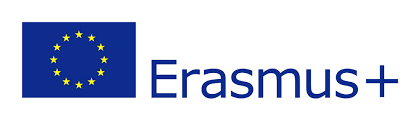 Smart school for smart age Lesson-   Polish language -  A journey along the route of Stas and Nela through exotic places of Africa. primary school - grade VII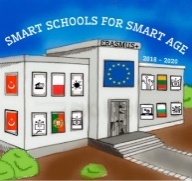 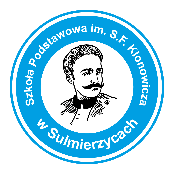 